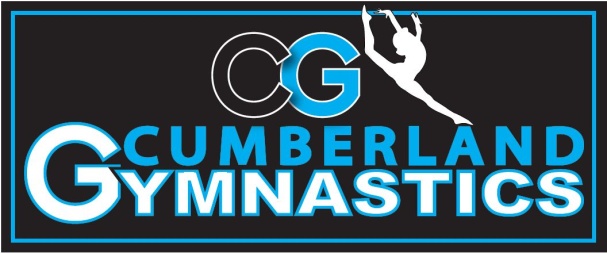 Cumberland Gymnastics Booster Club  Parent Meeting			January 12, 2016Welcome  President Report – Kelly RimmerCalled to order at 6:08pm by Kelly RimmerApproval of July 2015 Minutes. Moved to Approve: Meredith Rauhut  Seconded: Teri PetsinisMelanie’s ReportFor a gymnast to compete at a meet, they MUST attend the last official practice they have before a meet.  Please let Melanie know if there is an emergency or extenuating circumstances (illness/emergency).Reminder: the gymnasts should arrive at meets at least 15 minutes prior to their assigned stretch/start time.Leos will be handed out for the Pink meet by Melanie.  Only coaches can get the leos.  It will be the same for Janet Rothenberg, but always bring team leo to be on the safe side.Reminder, if your daughter can’t come to practice for whatever reason – send Melanie an email or text.  Also any concerns, please email Melanie to set up a time to talk about it.Treasurer’s ReportBudget Report Jes explained that Booster Club assessments were at 98% because 52% paid in full so a large portion of the fees were paid at a discount.Jes went over coaches’ expenses and league fees.A portion of last years’ professional fees were carried from last year over thus making the actuals much higher than projected.  Carmen Segalla asked about difference in projected fundraising as compared to actuals right now.  There are several team fundraisers coming up and sponsors will be coming in by the 22nd of January.  Kelly stressed to ask for businesses for sponsorship and ad sales gives you 50% to your account.  That is a great way to earn some income to offset gym costs.Carmen Segalla asked if any babysitting night went toward any fundraising efforts and there was one that benefited the Booster Club on November 6th, but that is the only one that goes towards Booster Club fundraising.Meet Sponsorship/Program AdsTTSU has been on the team website where you can register with who you want to contact for Sponsorship.  Kelly is happy to approach any businesses that you may think is a candidate for sponsorship.  Advertising is where you get 50/50 split to your account.Sponsors can also get banners which will benefit fundraising for the Booster Club.Vice-President’s Report – CommitteesCommittee ChairsMeet – Co-Chairs Kelli Bender and Ashley JonesBRGA MeetEmail will be sent regarding this: Each gym family is to sign-up for a total of 4 volunteer slots (3 adult slots and 1 slot for their gymnast).  If your gymnast is 11 or younger, there will be specific jobs for those gymnasts.  12 and older gymnasts can fill an adult slot, but it must be a total of 4.  On TTSU there will be set–up, 6 sessions, tear down and concessions.  Please pay attention to report times.TTSU will go live Sunday evening at 7:00 pm for meet job sign-ups.  You have received job descriptions with Melanie’s email regarding the BRGA schedule.  Warning: it is fast and furious for the 1st hour.Set-up will be Thursday at 7:15. Practice will end at 7 for the gymnasts and then those who signed up for set-up will begin at 7:15 (not earlier).  We ask that gymnasts not stay for set-up for safety reasons.If the same name is signed up in TTSU for all shifts and someone else is actually working that shift, please send Tanya an email to let her know who is working that shift so she can go in and change it.  Also if you realize you will not be able to work a session after signing up, please contact Tanya to let her know to remove you.  Please wait for Tanya to remove you before signing up for another job.If you are confused about the job descriptions, please send Tanya, Kelli Bender or any of the exec members an email for further clarification.After everyone has signed up for their required 4 slots, there will still be an additional 17 adult slots.  We will then come back to ask for additional help to fill those slots.  Please remember anyone 12 and older can fill an adult slot.We are hoping to be done with tear down by the time of the Super Bowl. So please consider helping with that as we will need all the help we can get.We love the help for the meet but during any phase of the meet, please do not drop your gymnast off to be left at the gym without parental supervision.The State meet was not addressed due to the fact that we are concentrating on the BRGA meet at this time and more information on the State meet will be communicated at the next parent meeting in March.  Concessions – Co-Chairs Nora Gulden and Eileen KimmelDonation process – Krista will send a follow up email from Nora for TTSU and additional information on donation letters and concession contributions.Special Events – Shelly Crawford2016 Gymnastic Banquet – May 20, 2016 at Comfort SuitesShelly informed us that the attire/color scheme will be discussed at their next committee meeting and communicated at a later date.Yearbook – Co-Chairs Kelly Richwine and Meredith RauhutGymnast questionnaires will be going out soon.  Please have your daughter fill out and return in a timely manner.Any pictures (good, clear pictures) that parents have taken can be emailed to Kelly Richwine (richwines@embarqmail.com) for possible inclusion in the Yearbook. These can be candid shots of the girls or action shots at meets.We will not be asking parents to buy the Pink invitational pictures this year.  We will be taking pictures at the BRGA championships in February and will be taking the remaining pictures at practice. If anyone signs up for professional pictures at a meet, please send them pics from that.Fundraising – Renee ShindelR&K sandwich team fundraiser order form is due January 18th and delivery will be on January 27th at 4:15 pm.Program Fundraising is still active through January 22nd.  There will be a 2nd leo sale in the Spring. Public Relations – Co-Chairs Steph Watts and Lauren/Mike Harris Mike Harris addressed that they were pleased that Fox picked up a news slot for Operation Christmas Child this past year. Meet scores - we would like to start putting them on Facebook and/or the websiteGymnast "shout out" board - featuring gymnasts for accomplishments outside of the gym will be up after meet season Newsletters are being looked into for next year - as a committee we thought we would just try to get everything else started since that is such a big project We are hoping for media coverage for States and RelayWe are always looking for suggestions - we are a new committee and trying to find our footingOld BusinessGym Family ResponsibilitiesAttend 2/3 Parent MeetingsParticipate in 2 Team FundraisersWork both Home MeetsThis is addressed in the Handbook and there is a separate penalty that will be assessed in a timely manner if this is not met.Donate or Secure Donations for both Home meetsServe on a committeeGood Financial Standing with Melanie and the Booster ClubNew  BusinessElections in March for the offices of Vice President and TreasurerConsider nominations for these positions to be communicated and voted on at the March 15th parent meeting.  Level Reps were introduced.  These reps will play a role in the Pink meet as the Pink meet incorporates pink accessories for the meet to wear, make-up, face decals/paint, hair pieces, etc.Hot Shots – Alissa PriceLevel 3 – Susan WickardLevel 4 – Nicole HamptonExcel Gold – Kristen WoodwardLevel 7 – Sarah NavarroLevel 8 – Sarah NavarroCommunication Items from the FloorHot Shots will have 2 meetsFebruary 28th and March 20th (which will be a home meet).Emails will go out tonight to let the top 2 gymnasts that have been selected to go with the BRGA League for the Winter Face-Off.  The fees will be paid for those 2 gymnasts from each level to compete.Adjournment - We adjourned at 6:55 pmReminder:  Last Meeting is tentatively March 15th** To assure you are credited with tonight’s attendance, please be sure to sign-in.